 Совет сельского поселения Метевбашевский сельсоветмуниципального района Белебеевский район Республики Башкортостан         КАРАР                                                                       РЕШЕНИЕ«26» июль 2016 й.                         № 116                               « 26»  июля  2016 г.Об утверждении Положения о порядке проведения конкурса на замещение должностей муниципальной службы в аппарате  Совета  и Администрации сельского поселения Метевбашевский сельсовет муниципального района Белебеевский район Республики Башкортостан 	В соответствии  со статьей 17 Федерального закона  от 2 марта 2007 года                 № 25-ФЗ  «О муниципальной службе в Российской Федерации» Совет сельского поселения Метевбашевский сельсовет муниципального района Белебеевский район Республики Башкортостан решил:	1.  Утвердить Положение о порядке проведения конкурса на замещение должностей муниципальной службы в аппарате Совета и Администрации сельского поселения Метевбашевский сельсовет муниципального района Белебеевский район Республики Башкортостан согласно Приложению.		2. Решения Совета  сельского поселения Метевбашевский сельсовет муниципального района Белебеевский район Республики Башкортостан от 02 марта 2009 года № 143 «Об утверждении Положения о проведении конкурса на замещение вакантной должности муниципальной службы сельского поселения Метевбашевский  сельсовет  муниципального района Белебеевский  район Республики Башкортостан» признать утратившими силу.	3.  Положение о порядке проведения конкурса на замещение должностей муниципальной службы в аппарате Совета и Администрации сельского поселения Метевбашевский сельсовет муниципального района Белебеевский район Республики Башкортостан обнародовать в здании администрации сельского поселения  Метевбашевский сельсовет по адресу ; Республика Башкортостан,Белебеевский район,с. Метевбаш,ул.Щкольная 62а  разместить на  официальном  сайте  администрации сельского поселения Метевбашевский сельсовет муниципального района Белебеевский район Республики Башкортостан.	4.  Контроль за исполнением настоящего решения возложить на постоян-ную комиссию  Совета муниципального района Белебеевский район Республики Башкортостан по социально-гуманитарным вопросам (Муратова  Л.В.)	5.   Настоящее решение вступает в силу со дня обнародования.Глава сельского поселения                                               М.М.Зайруллин                                                                          Приложение к решению Совета сельского поселения Метевбашевский сельсовет муниципального района Белебеевский район Республики Башкортостан от «26» июля  2016 г. №116ПОЛОЖЕНИЕо порядке проведения конкурса на замещение должностей муниципальной службы в аппарате Совета и Администрации сельского поселения  Метевбашевский сельсовет муниципального района Белебеевский район Республики Башкортостан1. Настоящим Положением в целях реализации статьи 17 Федерального закона от 2 марта 2007 года № 25-ФЗ«О муниципальной службе в Российской Федерации» (далее – Федеральный закон) определяются порядок и условия проведения конкурса на замещение должностей муниципальной службы  в аппарате  Совета и Администрации сельского поселения Метевбашевский сельсовет муниципального района Белебеевский район Республики Башкортостан (далее – аппарат Совета и Администрация). 2. Основными задачами проведения конкурса являются:обеспечение права граждан Российской Федерации на равный доступ                       к муниципальной службе;обеспечение права муниципальных служащих на должностной рост на конкурсной основе;формирование кадрового резерва;совершенствование работы по подбору и расстановке кадров.3. Конкурс в аппарате Совета или Администрации  объявляется  по решению Председателя Совета сельского поселения Метевбашевский сельсовет муниципального района Белебеевский район РБ или Главы Администрации муниципального района Белебеевский район РБ           (далее – Председатель Совета или Глава Администрации) при наличии вакантной должности муниципальной службы.4. Конкурс не проводится:при заключении срочного трудового договора;при назначении на должности муниципальной службы муниципального служащего (гражданина), состоящего в кадровом резерве;при переводе муниципального служащего на иную должность муниципальной службы в случае невозможности в соответствии с медицинским заключением исполнения им должностных обязанностей по замещаемой должности муниципальной службы;при переводе муниципального служащего на иную должность муниципальной службы в случае сокращения замещаемой им должности, реорганизации, ликвидации аппарата Совета или Администрации или изменения их структуры;в случае назначения на должность муниципальной службы во вновь образованном подразделении аппарата Совета или Администрации;при назначении на отдельные должности муниципальной службы, исполнение должностных обязанностей по которым связано с использованием сведений, составляющих государственную тайну;при назначении на должности муниципальной службы, относящиеся                       к младшей группе должностей муниципальной службы.5. Право на участие в конкурсе на замещение вакантной муниципальной должности имеют граждане Российской Федерации, достигшие 18-летнего возраста, но не старше 65 лет (предельного возраста, установленного для замещения должности муниципальной службы), владеющие государственным языком Российской Федерации и соответствующие квалификационным требованиям, установленным в соответствии с Федеральным законом для замещения должностей муниципальной службы, при отсутствии обстоятельств, указанных в статье 13 Федерального законавкачестве ограничений, связанных с муниципальной службой.Муниципальный служащий вправе на общих основаниях участвовать в конкурсе независимо от того, какую должность он замещает на период проведения конкурса.6. Гражданин Российской Федерации, изъявивший желание участвовать в конкурсе, представляет в аппарат Совета или Администрацию следующие документы:а) личное заявление;б) собственноручно заполненную и подписанную анкету;в) копию паспорта или заменяющего его документа (соответствующий документ предъявляется лично по прибытии на конкурс);г)документы, подтверждающие необходимое профессиональное образова-ние, стаж работы и квалификацию:- копию трудовой книжки (за исключением случаев, когда служебная (трудовая) деятельность осуществляется впервые) или иные документы, подтверждающие трудовую (служебную) деятельность гражданина;- копии документов о профессиональном образовании, а также по желанию гражданина - о дополнительном профессиональном образовании, о присвоении ученой степени, ученого звания, заверенные нотариально или кадровыми службами по месту работы (службы);д) документ об отсутствии у гражданина заболевания, препятствующего поступлению на муниципальную службу или ее прохождению;е) сведения о доходах, об имуществе и обязательствах имущественного характера, а также сведения о доходах, об имуществе и обязательствах имущественного характера супруги (супруга) и несовершеннолетних детей;ж) иные документы, предусмотренные федеральными законами, указами Президента Российской Федерации и постановлениями Правительства Российской Федерации.Гражданин, желающий участвовать в конкурсе, вправе также представить характеристику или рекомендательное письмо с места работы, рекомендации лиц, знающих претендента по совместной работе.3Копии документов о профессиональной деятельности и об образовании представляются заверенными нотариально либо кадровой службой по месту работы. Конкурсная комиссия в случае необходимости проводит проверку достоверности сведений, представленных кандидатом, и принимает решение о допуске к участию в конкурсе.7. Конкурс проводится в два этапа. На первом этапе публикуется объявление о приеме документов для участия в конкурсе не менее чем в одном периодическом  печатном издании или размещается информация о проведении конкурса на сайте муниципального района Белебеевский район РБ в информационно-телекоммуникационной сети общего пользования. В публикуемом объявлении или информации указываются наименование вакантной должности муниципальной службы, требования, предъявляемые к претенденту   на замещение этой должности, место и время приема документов, подлежащих представлению в соответствии с пунктом 6 настоящего Положения, срок, до истечения которого принимаются указанные документы , а также сведения об источнике подробной информации о конкурсе (телефон, факс, электронная почта, электронный адрес сайта).Опубликование условий проведения конкурса, сведений о дате, времени и месте его проведения, а также проекта трудового договора производится не позднее чем за 20 дней до дня проведения конкурса.8. Гражданин (муниципальный служащий) не допускается к участию                        в конкурсе в связи с его несоответствием квалификационным требованиям к вакантной должности муниципальной службы, а также в связи с ограничениями, установленными законодательством о муниципальной службе для поступления на муниципальную службу и ее прохождения.9. Документы, указанные в пункте 6 настоящего Положения, представ-ляются в течение 21 дня со дня объявления об их приеме. Несвоевременное представление документов, представление их не в полном объеме или с нарушением правил оформления без уважительной причины являются основанием для отказа гражданину в их приеме.При несвоевременном представлении документов, представлении их не в полном объеме или с нарушением правил оформления по уважительной причинеПредседатель Совета или Глава Администрации вправе перенести сроки их приема.10. Решение о дате, месте и времени проведения второго  (основного) этапа конкурса принимается Председателем Совета или Главой Администрации после проверки достоверности сведений, представленных претендентами на замещение вакантной должности муниципальной службы, а также после оформления в случае необходимости допуска к сведениям, составляющим государственную и иную охраняемую законом тайну.В случае установления в ходе проверки обстоятельств, препятствующих в соответствии с федеральными законами и другими нормативными правовыми актами Российской Федерации поступлению гражданина на муниципальную службу, он информируется в письменной форме Председателем Совета  или Главой Администрации о причинах отказа в участии в конкурсе.411. Претендент на замещение вакантной должности муниципальной службы, не допущенный к участию в конкурсе, вправе обжаловать это решение в соответствии с законодательством Российской Федерации.12. Председатель Совета  или Глава Администрации  не позднее чем за 7 дней до начала второго этапа конкурса направляет сообщения о дате, месте и времени его проведения гражданам (муниципальным служащим), допущенным к участию в конкурсе.13. Если в результате проведения конкурса не были выявлены кандидаты, отвечающие квалификационным требованиям к вакантной должности муниципальной службы, на замещение которой он был объявлен, Председатель Совета или Глава Администрации может принять решение о проведении повторного конкурса.14. Конкурс проводит конкурсная комиссия, действующая на постоянной основе. Конкурсная  комиссия имеет следующий должностной состав: председатель комиссии - Глава Администрации сельского поселения Метевбашевский сельсовет муниципального района Белебеевский район; заместитель председателя комиссии – управляющий делами  администрации сельского поселения Метевбашевский сельсовет муниципального района Белебеевский район, курирующий вопросы муниципальной службы и кадров; секретарь комиссии – специалист 2 категории администрации сельского поселения Метевбашевский сельсовет муниципального района Белебеевский район.К работе комиссии могут быть привлечены независимые эксперты. Их оценка качеств кандидата является одним из аргументов, характеризующих кандидата. В качестве независимых экспертов могут выступать представители научных и образовательных учреждений, государственных органов Республики Башкортостан. Член конкурсной комиссии должен быть отстранен от участия в конкурсе в случае возникновения конфликта интересов.15. Конкурс заключается в оценке профессионального уровня кандидатов на замещение вакантной должности муниципальной службы, их соответствия квалификационным требованиям к этой должности.При проведении конкурса конкурсная комиссия оценивает кандидатов на основании представленных ими документов об образовании, прохождении муниципальной службы, осуществлении другой трудовой деятельности, а также на основе конкурсных процедур с использованием не противоречащих федеральным законам и другим нормативным правовым актам Российской Федерации методов оценки профессиональных и личностных качеств кандидатов, включая индивидуальное собеседование, анкетирование, проведение групповых дискуссий, написание реферата или тестирование по вопросам, связанным с выполнением должностных обязанностей по вакантной должности муниципальной службы, на замещение которой претендуют кандидаты.При оценке профессиональных и личностных качеств кандидатов конкурсная комиссия исходит из соответствующих квалификационных требований к вакантной должности муниципальной службы и других положений должностной инструкции по этой должности, а также иных положений, установленных законодательством Российской Федерации о муниципальной службе.16. Заседание конкурсной комиссии проводится при наличии не менее двух кандидатов.Заседание конкурсной комиссии считается правомочным, если на нем присутствует не менее двух третей от общего числа ее членов. Решения конкурсной комиссии по результатам проведения конкурса принимаются открытым голосованием простым большинством голосов ее членов, присутствующих на заседании.При равенстве голосов решающим является голос председателя конкурсной комиссии.17. Решение конкурсной комиссии принимается в отсутствие кандидата и является основанием для назначения кандидата на вакантную должность либо отказа в таком назначении.18. Результаты голосования конкурсной комиссии оформляются протоколом, который подписывается председателем, заместителем председателя, секретарем и членами комиссии, принявшими участие в заседании.19. По результатам конкурса издается распоряжение Председателя Совета или Главы Администрации о назначении победителя конкурса на вакантную должность муниципальной службы и заключается трудовой договор с победителем конкурса.20. Сообщения о результатах конкурса направляются в письменной форме кандидатам в 7-дневный срок со дня его завершения. Информация о результатах конкурса также размещается в указанный срок на официальном сайте муниципального района Белебеевский район РБ  в сети Интернет.21. Документы претендентов на замещение вакантной должности муниципальной службы, не допущенных к участию в конкурсе, и кандидатов, участвовавших в конкурсе, могут быть им возвращены по письменному заявлению в течение трех лет со дня завершения конкурса. До истечения этого срока документы хранятся в отделе муниципальной службы и кадровой политики Администрации, после чего подлежат уничтожению.22. Расходы, связанные с участием в конкурсе (проезд к месту проведения конкурса и обратно, наем жилого помещения, проживание, пользование услугами средств связи и другие), осуществляются кандидатами за счет собственных средств.23. Кандидат вправе обжаловать решение конкурсной комиссии в соответствии с законодательством Российской Федерации.БАШҚОРТОСТАН РЕСПУБЛИКАҺЫБӘЛӘБӘЙ РАЙОНЫ МУНИЦИПАЛЬ РАЙОНЫНЫҢ  МӘТӘУБАШ  АУЫЛ СОВЕТЫАУЫЛ БИЛӘМӘҺЕ СОВЕТЫ452035,Мәтәүбаш  ауылы, Мәктәп урамы, 62 аТел. 2-61-45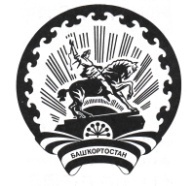 СОВЕТ СЕЛЬСКОГО ПОСЕЛЕНИЯМЕТЕВБАШЕВСКИЙ СЕЛЬСОВЕТМУНИЦИПАЛЬНОГО РАЙОНА БЕЛЕБЕЕВСКИЙРАЙОН РЕСПУБЛИКИ БАШКОРТОСТАН452035, с. Метевбаш, ул. Школьная  62 аТел. 2-61-45